	Утверждаю директор МБОУ «Фатневская СОШ им.Героя Советского Союза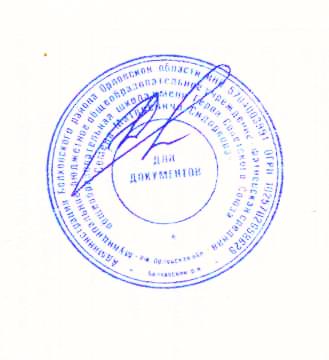  С.М.Сидоркова»________Н.В.ЛёвинаМеню на 4 декабря 2020г. для обучающихся 1-4 классовОтветственный за организацию питания                           Костромина И,А.Наименование блюдаМасса порции(в гр.)Калорийность порцииЦена(в руб.)ЗавтракЗавтракЗавтракКаша гречневая молочная200246,1718-36Чай с сахаром20061,621-13Хлеб пшеничный с маслом40/102398-70                                            Итого:                                            Итого:545,7922-38	Салат из свеклыОбед            100	133,28	1-86Обед            100	133,28	1-86Обед            100	133,28	1-86Суп картофельный с крупой250111,241-39Жаркое по-домашнему20029217-98Компот из св.фруктов2002042-36Хлеб ржаной, пшеничный1101716-48                                                              Итого:                                                              Итого:778,2427-71                                                    Всего за день:                                                    Всего за день:1324,0356-09